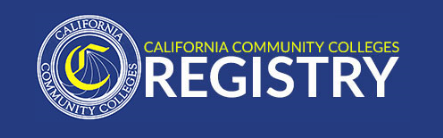 Chaffey College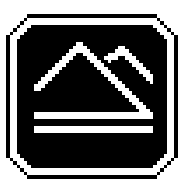 Human ResourcesPART-TIME FACULTY POOL,PHOTOGRAPHYI.	GENERAL INFORMATIONChaffey College is seeking applicants for the adjunct faculty pool in the Photography Department. All applicants are expected to meet the California State Community College Minimum Qualifications for photography instructors. Meeting the minimum qualifications does not guarantee employment or an interview. Evaluation of applicants will start immediately and the position is open until filled. II.	MINIMUM QUALIFICATIONS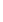 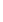 Master’s in photography, fine arts, or art; ORBachelor’s in any of the above AND Master’s in art history or humanities; ORThe equivalent; ANDClear evidence of sensitivity to and understanding of the diverse academic, socioeconomic, cultural, disability, gender identity, sexual orientation, and ethnic backgrounds of community college staff and students.III.	APPLICATION PROCEDUREApplications are accepted on a continuous basis until the opportunity is filled or until otherwise indicated on the CCC Registry listing.  In order to be considered for a part-time teaching opportunity at Chaffey College, you must submit all of the following documents through the CCC Registry website:CCC Registry Online Application2.  Resume/Curriculum Vitae3.  Unofficial Transcripts are required immediately upon consideration for a teaching assignment, and official transcripts are required within 30 days of employment.Once your application, resume, and transcripts are submitted through CCC Registry's website, your information will be available for review by the District's designated personnel for potential part-time teaching opportunities within the discipline. If you are identified as a potential candidate for an open course, you may be contacted by a District representative.IV.	COMPENSATIONPart-time faculty compensation is commensurate with education and District teaching experience according to the lecture, lab, or non-instructional rate schedules.V.	ADDITIONAL INFORMATION OR ASSISTANCEIf you have any questions related to the qualifications or application process, please call the ChaffeyCollege Office of Human Resources at (909) 652-6525 or (909) 652-6526.If you have questions related to CCC Registry or technical aspects regarding submitting application materials on the CCC Registry website, please call the CCC Registry directly.5/28/21